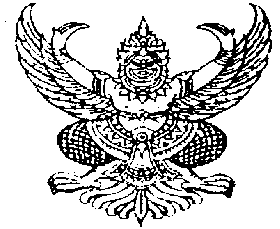 ประกาศเทศบาลตำบลโนนสะอาดเรื่อง  ราคาประเมินทุนทรัพย์ของที่ดินและสิ่งปลูกสร้าง (ภ.ด.ส.1)ตามพระราชบัญญัติภาษีที่ดินและสิ่งปลูกสร้าง พ.ศ.2562...........................................		อาศัยอำนาจตามความในมาตรา 39 แห่งพระราชบัญญัติภาษีที่ดินและสิ่งปลูกสร้าง พ.ศ.2562 ให้องค์กรปกครองส่วนท้องถิ่นประกาศราคาประเมินทุนทรัพย์ของที่ดินและสิ่งปลูกสร้าง อัตราภาษีที่จัดเก็บ และรายละเอียดอื่นที่จำเป็นในการจัดเก็บภาษีในแต่ละปี ณ หรือที่ทำการขององค์กรปกครองส่วนท้องถิ่นก่อนวันที่ 1 กุมภาพันธ์ของปีนั้น ตามหลักเกณฑ์และวิธีการที่กำหนดในกฏกระทรวง		เทศบาลตำบลโนนสะอาด จึงได้ประกาศราคาประเมินทุนทรัพย์ของที่ดินและสิ่งปลูกสร้างในเขตเทศบาลตำบลโนนสะอาด ตามบัญชีแนบท้ายประกาศนี้ 		จึงประกาศให้ทราบโดยทั่วกัน					ประกาศ ณ วันที่   19  เดือนมกราคม  พ.ศ. 2563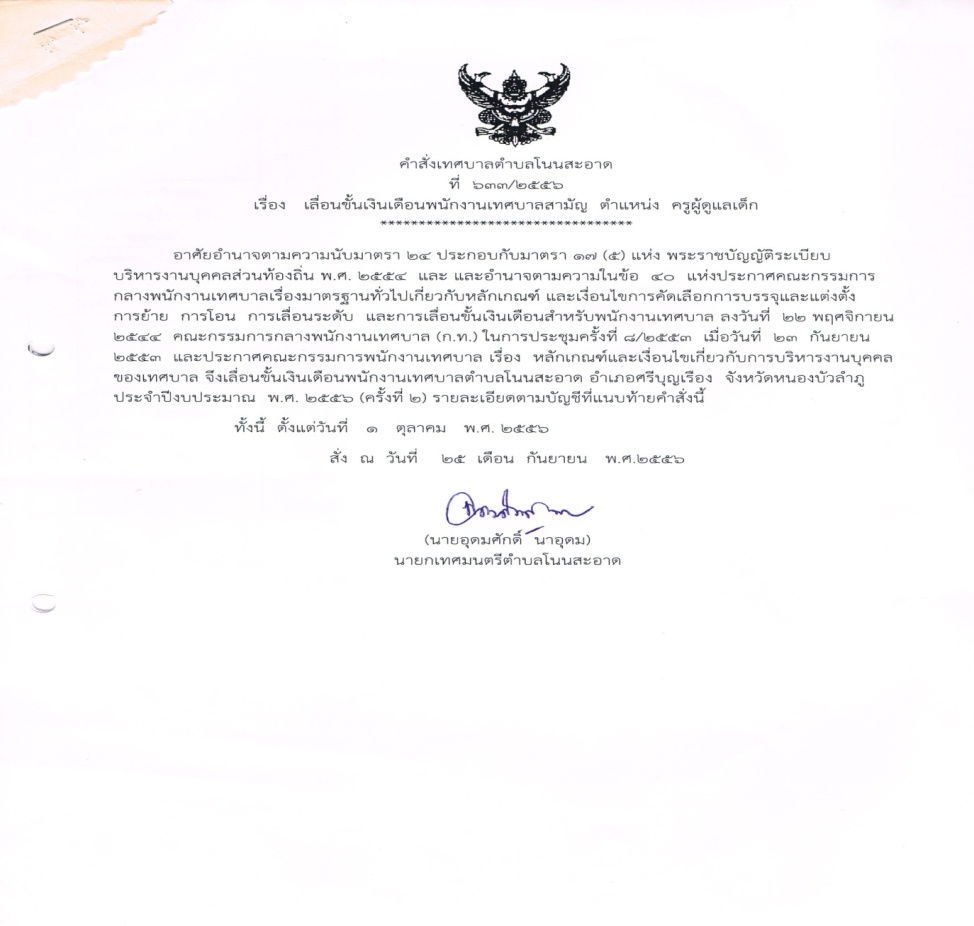 						  (นายอุดมศักดิ์  นาอุดม)					     นายกเทศมนตรีตำบลโนนสะอาด